№ 10.2. Рыбоводный участок: «Акватория губы Ярнышная (Баренцево море)»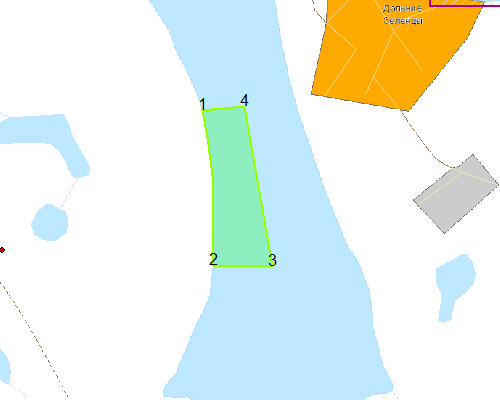 Условие предоставления участка в пользование (в соответствии со ст. 38 Водного кодекса Российской Федерации от 3 июня 2006 г. № 74-ФЗ)
– совместное водопользование без забора (изъятия) водных ресурсов из водных объектов.Площадь участка – 16.61 га. Муниципальное образование – сельское поселение Териберка Кольский район Мурманской области.Система координат:  WGS-84.Описание границ:- соединение точек № 1- № 2 по береговой линии;- соединение точек № 2- № 3 по акватории водного объекта;- соединение точек № 3- № 4 по акватории водного объекта;- соединение точек № 4- № 1 по акватории водного объекта.Номер точкиСеверная широтаВосточная долгота169°6′44.3″36°2′34.7″269°6′20.8″36°2′39.5″369°6′20.5″36°3′4.7″469°6′44.8″36°2′52.6″